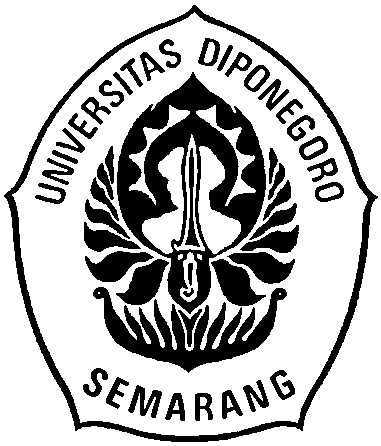 MAKALAHJENIS – JENIS PENGETAHUANMata kuliah		: Filsafat Ilmu dan Metodologi PenelitianDosen Pengampu	: Dr. Ir. Budiyono, M.SiDisusun Oleh :ANISA SHOLIKHATI			(21030111400010)ARDIAN DWI YUDHISTIRA		(21030112410010)HADIONO SOEGENG RAHARDJO	(21030112410014)PROGRAM MAGISTER TEKNIK KIMIA PROGRAM PASCA SARJANAUNIVERSITAS DIPONEGOROSEMARANG2012	DEPARTEMEN PENDIDIKAN NASIONAL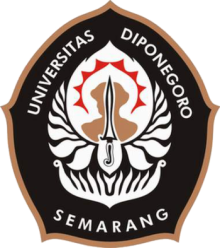 	UNIVERSITAS DIPONEGORO	PROGRAM PASCASARJANA	PROGRAM MAGISTER TEKNIK KIMIA 		Jl. Prof. H. Soedarto, SH. Kampus Tembalang Semarang 50239		Telp. (024) 7460058, Fax. (024) 7460055HALAMAN PENGESAHANTugas ini telah disusun  oleh:Nama		:	Anisa Sholikhati			Ardian Dwi Yudhistira			Hadiono Soegeng RahardjoMata Kuliah		:	Filsafat Ilmu Dan Metodologi Penelitian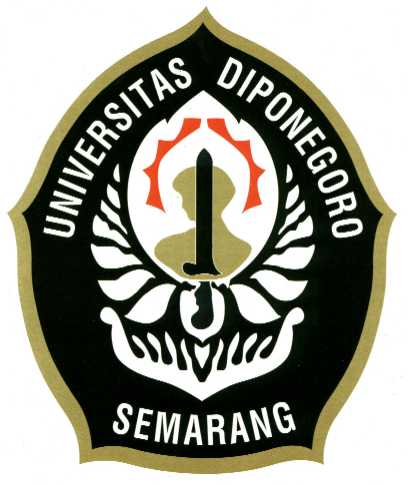 			Semarang,     September 2012			Mengetahui,			Dosen Pengampu			Dr. Ir. Budiyono, M.Si			NIP.  196602201991021001KATA PENGANTAR	Makalah dengan judul Jenis-Jenis Pengetahuan dimaksudkan untuk memenuhi tugas mata kuliah Filsafat Ilmu dan Metodologi Penelitian di Program Magister Teknik Kimia Universitas Diponegoro Semarang.	Pada kesempatan ini penyusun menyampaikan rasa syukur yang tidak terkira kepada Allah SWT atas segala nikmat yang telah diberikan oleh-Nya. Kemudian penyusun juga menyampaikan rasa terima kasih yang sebesar-besarnya kepada Bapak Budiono  selaku dosen pengampu mata kuliah yang senantiasa mencurahkan segenap waktu dan tenaganya untuk bisa terlibat langsung serta memberi nasehat dan kritikan yang membangun, dalam penyusunan makalah ini. Rasa terima kasih juga penyusun berikan  kepada  teman-teman dan pihak-pihak yang telah banyak membantu atas terselesaikannya makalah ini.	Disadari bahwa makalah ini masih jauh dari kesempurnaan. Oleh karena itu, masukan, kritik dan saran dari berbagai pihak sangat diharapkan. Semoga makalah ini dapat bermanfaat bagi penyusun dan para pencinta ilmu pengetahuan.Semarang,      September 2012                                                                       PenyusunABSTRAKSholikhati, Anisa; Dwi Y, Ardian; Soegeng R, Hadiono. 2012. Jenis – jenis Pengetahuan. Makalah, Jurusan Teknik Kimia, Fakultas Teknik, Universitas Diponegoro. Pengampu Dr. Ir. Budiyono, M.Si.Kata Kunci: Filsafat, Pengetahuan, Jenis Pengetahuan, Hakikat Pengetahuan, Sumber Pengetahuan. Ilmu filsafat selalu merumuskan pertanyaan-pertanyaan kritis atas kemapanan jawaban yang sudah dipecahkan oleh ilmu pengetahuan. Pada zaman sekarang ilmu pengetahuan tidak lagi bagian dari filsafat, akan tetapi filsafat merupakan bagian ilmu pengetahuan. Pengetahuan merupakan hasil dari proses mencari tahu, dari yang tadinya tidak tahu menjadi tahu, dari tidak dapat menjadi dapat. Dalam proses mencari tahu ini mencakup berbagai metode dan konsep - konsep, baik melalui proses pendidikan maupun melalui pengalaman. Pada umumnya jenis pengetahuan dibagi menjadi 6 yaitu pengetahuan langsung (immediate), pengetahuan tak langsung (mediated), pengetahuan indrawi (perceptual), pengetahuan konseptual (conceptual), pengetahuan partikular (particular), pengetahuan universal (universal). Jenis - jenis pengetahuan ditinjau dari sudut bagaimana pengetahuan itu diperoleh, bukan pada bahasan value atau nilai dari pengetahuan tersebut adalah pengetahuan biasa (common sense), pengetahuan ilmiah atau ilmu pengetahuan, pengetahuan filsafat, pengetahuan agama. Faktor-faktor yang mempengaruhi pengetahuan dalam diri seseorang adalah pendidikan, informasi/ media massa, sosial budaya dan ekonomi, lingkungan, pengalaman, usia. Hakikat dari pengetahuan terdapat dua aspek penting yaitu hal-hal yang diperoleh, dan realitas yang berubah. Sumber dari pengetahuan itu sendiri adalah intuisi, rasional, empirikal atau indra, dan wahyu.DAFTAR ISIHalamanHALAMAN JUDUL		iHALAMAN PENGESAHAN		iiKATA PENGANTAR		iiiABSTRAK		ivDAFTAR ISI		vBAB I PENDAHULUAN		1BAB II PEMBAHASAN		3BAB III PENUTUP		15DAFTAR PUSTAKA		16BAB IPENDAHULUAN	Kata filsafat berasal dari bahasa Yunani, philo yang berarti cinta, dan sophia yang berarti kebijaksanaan. Maka secara sederhana jika dilihat dari arti asal kata-nya, filsafat berarti cinta kebijaksanaan. Akan tetapi, definisi secara etimologis berupa cinta kebijaksanaan, belum cukup mewakili keluasan arti dari kata filsafat. Memahami definisi asal kata filsafat tidak bisa lepas dari konteks sejarah mengenai filsafat itu sendiri. Dahulu, setiap pengetahuan atau ilmu pengetahuan yang berhubungan dengan logos dan rasio manusia, secara umum dinamakan sebagai filsafat. Orang memikirkan sesuatu, atau berfikir mengenai suatu pengetahuan dan kemudian menurunkannya menjadi suatu disiplin ilmu tertentu, maka orang tersebut dapat dikatakan sebagai orang yang sudah berfilsafat. Dengan kata lain, setiap bidang ilmu yang mampu dipikirkan oleh rasio manusia dinamakan filsafat. Itulah sebabnya, filsafat disebut-sebut sebagai ‘ibu dari ilmu pengetahuan’, karena berasal dari filsafat-lah setiap disiplin ilmu yang kita kenal sekarang ini terlahir.	Namun, seiring berjalannya waktu dan perkembangan zaman, definisi filsafat juga mengalami perubahan. Dewasa ini filsafat juga diklasifikasikan sebagai salah satu dari sekian banyak ilmu pengetahuan. Maka, filsafat lebih dipersempit kedalam sebuah fokus kajian tersendiri dan menjadi bagian dari ilmu pengetahuan, yang disebut sebagai ilmu filsafat. Definisi ilmu filsafat dewasa ini, berbeda dengan definisi filsafat di masa lampau. Ilmu filsafat dewasa ini merupakan ilmu yang mempelajari tentang segalanya, realitas baik yang fisik maupun yang metafisik, yang dapat dipikirkan oleh manusia secara kritis-refleksif, radikal, integral dan universal. Kajian ilmu filsafat dibagi dalam sistematika filsafat yang terdiri dari ontologi, aksiologi dan epistemologi, yang masing-masing memiliki fokus pengkajian permasalahan yang berbeda. Ilmu filsafat selalu merumuskan pertanyaan-pertanyaan kritis atas kemapanan jawaban yang sudah dipecahkan oleh ilmu pengetahuan. Filsafat selalu mencari prinsip-prinsip umum, tidak membatasi segi pandangannya, bahkan cenderung memandang segala sesuatu secara umum dan keseluruhan. Ilmu filsafat juga bertugas mengintegrasikan ilmu-ilmu.	Jadi pada zaman sekarang ilmu pengetahuan tidak lagi bagian dari filsafat, akan tetapi filsafat merupakan bagian ilmu pengetahuan. Untuk lebih jelas lagi mengenai pengetahuan, pada makalah ini akan disampaikan definisi pengetahuan, jenis-jenis pengetahuan, faktor yang mempengaruhi kedalaman pengetahuan, hakekat pengetahuan, dan sumber pengetahuan.BAB IIPEMBAHASANDEFINISI PENGETAHUANPara ahli hingga kini masih memperdebatkan definisi pengetahuan, terutama karena rumusan pengetahuan oleh Plato yang menyatakan Pengetahuan sebagai “kepercayaan sejati yang dibenarkan (valid)” (“justified true belief”). Menurut Notoatmodjo (2003), pengetahuan merupakan hasil dan ini terjadi setelah orang melakukan penginderaan terhadap suatu obyek tertentu (Oktaviandry, 2012).Menurut Kamus Besar Bahasa Indonesia (2003) Pengetahuan adalah sesuatu yang diketahui berkaitan dengan proses pembelajaran. Proses belajar ini dipengaruhi berbagai faktor dari dalam seperti motivasi dan faktor luar berupa sarana informasi yang tersedia serta keadaan sosial budaya. Secara garis besar menurut Notoatmodjo (2005) domain tingkat pengetahuan (kognitif) mempunyai enam tingkatan, meliputi: mengetahui, memahami, menggunakan, menguraikan, menyimpulkan dan mengevaluasi. Ciri pokok dalam taraf pengetahuan adalah ingatan tentang sesuatu yang diketahuinya baik melalui pengalaman, belajar, ataupun informasi yang diterima dari orang lain.Berdasarkan uraian-uraian di atas, maka dapat kita definisikan bahwa; Pengetahuan merupakan hasil dari proses mencari tahu, dari yang tadinya tidak tahu menjadi tahu, dari tidak dapat menjadi dapat. Dalam proses mencari tahu ini mencakup berbagai metode dan konsep-konsep, baik melalui proses pendidikan maupun melalui pengalaman.Pengetahuan diawali dari rasa ingin tahu yang ada dalam diri manusia. Pengetahuan selama ini diperoleh dari proses bertanya dan selalu di tujukan untuk menemukan kebenaran. Di dalam filsafat ilmu, pengetahuan itu disebut pengetahuan yang benar jika telah memenuhi beberapa kriteria kebenaran. Kriteria kebenaran tersebut didasarkan pada beberapa teori antara lain :Teori Koherensi (Theory of Coherence)Berdasarkan teori ini, suatu pengetahuan dianggap benar apabila pengetahuan tersebut kehoren dengan pengetahuan yang ada sebelumnya dan sudah dibuktikan kebenarannya. Didalam pembelajaran matematika hal ini biasanya disebut dengan sifat deduktif.Teori Korespondensi (Theory of Corespondence)Berdasarkan teori ini, suatu pengetahuan dianggap benar jika pengetahuan tersebut mempunyai hubungan dengan suatu kenyataan yang memang benar. Teori ini didasarkan pada fakta empiris sehingga pengetahuan tersebut benar apabila ada fakta-fakta yang mendukung bahwa pengetahuan tersebut benar. Dengan demikian kebenaran disini didasarkan pada kesimpulan induktif.Teori Pragmatis (Theory of Pragmatism)Menurut teori ini, pengetahuan dikatakan benar apabila pengetahuan tersebut terlihat secara praktis benar atau memiliki sifat kepraktisan yang benar. Pengikut teori ini berpendapat bahwa pengetahuan itu benar apabila mempunyai keguanaan yang praktis.(Oktaviandry, 2012)JENIS – JENIS PENGETAHUANPada umumnya pengetahuan dibagi menjadi beberapa jenis diantaranya:Pengetahuan langsung (immediate)Pengetahuan immediate adalah pengetahuan langsung yang hadir dalam jiwa tanpa melalui proses penafsiran dan pikiran. Kaum realis (penganut paham Realisme) mendefinisikan pengetahuan seperti itu. Umumnya dibayangkan bahwa kita mengetahui sesuatu itu sebagaimana adanya, khususnya perasaan ini berkaitan dengan realitas-realitas yang telah dikenal sebelumnya seperti pengetahuan tentang pohon, rumah, binatang, dan beberapa individu manusia. Namun, apakah perasaan ini juga berlaku pada realitas-realitas yang sama sekali belum pernah dikenal dimana untuk sekali meilhat kita langsung mengenalnya sebagaimana hakikatnya?. Apabila kita sedikit mencermatinya, maka akan nampak dengan jelas bahwa hal itu tidaklah demikian adanya.Pengetahuan tak langsung (mediated)Pengetahuan mediated adalah hasil dari pengaruh interpretasi dan proses berpikir serta pengalaman-pengalaman yang lalu. Apa yang kita ketahui dari benda-benda eksternal banyak berhubungan dengan penafsiran dan pencerapan pikiran kita.Pengetahuan indrawi (perceptual)Pengetahuan indrawi adalah sesuatu yang dicapai dan diraih melalui indra-indra lahiriah. Sebagai contoh, kita menyaksikan satu pohon, batu, atau kursi, dan objek-objek ini yang masuk ke alam pikiran melalui indra penglihatan akan membentuk pengetahuan kita. Tanpa diragukan bahwa hubungan kita dengan alam eksternal melalui media indra-indra lahiriah ini, akan tetapi pikiran kita tidak seperti klise foto dimana gambar-gambar dari apa yang diketahui lewat indra-indra tersimpan didalamnya. Pada pengetahuan indrawi terdapat beberapa faktor yang berpengaruh, seperti adanya cahaya yang menerangi objek-objek eksternal, sehatnya anggota-angota indra badan (seperti mata, telinga, dan lain-lain), dan pikiran yang mengubah benda-benda partikular menjadi konsepsi universal, serta faktor-faktor sosial (seperti adat istiadat). Dengan faktor-faktor tersebut tidak bisa dikatakan bahwa pengetahuan indrawi hanya akan dihasilkan melalui indra-indra lahiriah.Pengetahuan konseptual (conceptual)Pengetahuan konseptual juga tidak terpisah dari pengetahuan indrawi. Pikiran manusia secara langsung tidak dapat membentuk suatu konsepsi-konsepsi tentang objek-objek dan perkara-perkara eksternal tanpa berhubungan dengan alam eksternal. Alam luar dan konsepsi saling berpengaruh satu dengan lainnya dan pemisahan di antara keduanya merupakan aktivitas pikiranPengetahuan partikular (particular)Pengetahuan partikular berkaitan dengan satu individu, objek-objek tertentu, atau realitas-realitas khusus. Misalnya ketika kita membicarakan satu kitab atau individu tertentu, maka hal ini berhubungan dengan pengetahuan partikular itu sendiri.Pengetahuan universal (universal)Pengetahuan yang meliputi keseluruhan yang ada, seluruh hidup manusian misalnya; agama dan filsafat.(Abdullah, 2008)Jenis-jenis pengetahuan ditinjau dari sudut bagaimana pengetahuan itu diperoleh, bukan pada bahasan value atau nilai dari pengetahuan tersebut antara lain:Pengetahuan biasa (common sense)Pengetahuan biasa (common sense) Pengetahuan yang digunakan terutama untuk kehidupan sehari-hari,  tanpa mengetahui seluk beluk yang sedalam-dalamnya dan seluas-luasnya. Seorang yang dulunya belum tahu tentang cara belajar sesuatu hal dan setelah melalui suatu proses seseorang tahu tentang sesuatu hal tersebut, maka orang tersebut disebut memiliki pengetahuan biasa. Dalam bahasa lain disebut sebagai pengetahuan yang dimiliki dengan kadar sekedar tahu. Memenuhi faktor ketidaktahuannya.Pengetahuan ilmiah atau Ilmu pengetahuanPengetahuan ilmiah atau Ilmu, pengetahuan yang diperoleh dengan cara khusus, bukan hanya untuk digunakan saja tetapi ingin mengetahui lebih dalam dan luas mengetahui kebenarannya,  tetapi masih berkisar pada pengalaman. Pengetahuan Ilmiah atau Ilmu (Science) pada dasarnya merupakan usaha untuk mengorganisasikan dan mensistematisasikan common sense, suatu pengetahuan sehari-hari yang dilanjutkan dengan suatu pemikiran  cermat dan seksama dengan menggunakan berbagai metode. Dari pengetahuan tentang misal hewan komodo yang sekedar tahu, kemudian menggunakan beberapa langkah dan metode yang jelas untuk mengetahui lebih dari sekedar tahu, dan dilakukan secara sistematis  maka orang yang mengetahui dan memahami secara mendalam tentang hewan komodo tersebut dan disebut sebagai pengetahuan ilmiah tentang hewan komodo. Dalam batasan ini, seseorang yang memiliki pengetahuan ilmiah  atau ilmu pengetahuan, maka semua proses yang dilewatinya jika dilakukan oleh orang lain akan memiliki pengetahuan yang sama dengan yang dimilikinya. (Syarat Ilmiah). Sebagian yang mendefinisikan pengetahuan sebagai sebuah ilmu. Ilmu merupakan suatu metode berfikir secara objektif yang bertujuan untuk  menggambarkan dan memberi makna terhadap gejala dan fakta melalui observasi, eksperimen dan klasifikasi. Ilmu harus bersifat objektif, karena dimulai dari fakta, menyampingkan sifat kedirian, mengutamakan pemikiran logik dan netral.Pengetahuan filsafatPengetahuan filsafat, pengetahuan yang tidak mengenal batas, sehingga yang dicari adalah sebab-sebab yang paling  dalam dan hakiki sampai diluar dan diatas pengalaman biasa. Pengetahuan Filsafat biasanya berkenaan dengan hakikat sesuatu (transenden) sehingga kadang  perbincangannya seputar hal-hal yang abstrak terhadap banguan sebuah pengetahuan. Objek pembahasannya selalu mengedepanan aspek ontologi, epistimologi dan aksionlogi. Pembahasan tentang Pengetahuan Filsafat akan di uraikan pada postingan tentang Hakikat Filsafat.Pengetahuan agamaPengetahuan agama, suatu pengetahuan yang hanya diperoleh dari Tuhan lewat para Nabi dan Rosul-Nya  yang bersifat mutlak dan wajib diikuti para pemeluknya. Dengan menjadikan ajaran agama sebagai tolak ukur kebenaran, maka pengetahuan agama sangat sarat dengan nilai baik dan buruk, benar dan salah.  Sepanjang pengetahuan itu tidak bertentangan dengan ajaran yang tertuang dalam kitab yang diperpegangi, maka pengetahuan itu dianggap benar.(Waksena, 2012)FAKTOR-FAKTOR YANG MEMPENGARUHI PENGETAHUAN DALAM DIRI SESEORANGPendidikan Pendidikan adalah sebuah proses pengubahan sikap dan tata laku seseorang atau kelompok dan juga usaha mendewasakan manusia melalui upaya pengajaran dan pelatihan (Anonim dalam Wikipedia, 2012). Pendidikan adalah suatu usaha untuk mengembangkan kepribadian dan kemampuan di dalam dan di luar sekolah dan berlangsung seumur hidup. Pendidikan mempengaruhi proses belajar, makin tinggi pendidikan seeorang makin mudah orang tersebut untuk menerima informasi. Dengan pendidikan tinggi maka seseorang akan cenderung untuk mendapatkan informasi, baik dari orang lain maupun dari media massa. Semakin banyak informasi yang masuk semakin banyak pula pengetahuan yang didapat tentang kesehatan. Pengetahuan sangat erat kaitannya dengan pendidikan dimana diharapkan seseorang dengan pendidikan tinggi, maka orang tersebut akan semakin luas pula pengetahuannya. Namun perlu ditekankan bahwa seorang yang berpendidikan rendah tidak berarti mutlak berpengetahuan rendah pula. Peningkatan pengetahuan tidak mutlak diperoleh di pendidikan formal, akan tetapi juga dapat diperoleh pada pendidikan non formal. Pengetahuan seseorang tentang sesuatu obyek juga mengandung dua aspek yaitu aspek positif dan negatif. Kedua aspek inilah yang akhirnya akan menentukan sikap seseorang terhadap obyek tertentu. Semakin banyak aspek positif dari obyek yang diketahui, akan menumbuhkan sikap makin positif terhadap obyek tersebut (Anonim dalam duniabaca, 2011).Informasi / Media MassaMedia yang secara khusus didesain untuk mencapai masyarakat yang sangat luas. Jadi contoh dari media massa ini adalah televisi, radio, koran, dan majalah. Pengertian informasi menurut Oxford English Dictionary, adalah "that of which one is apprised or told: intelligence, news". Kamus lain menyatakan bahwa informasi adalah sesuatu yang dapat diketahui, namun ada pula yang menekankan informasi sebagai transfer pengetahuan. Selain itu istilah informasi juga memiliki arti yang lain sebagaimana diartikan oleh RUU teknologi informasi yang mengartikannya sebagai suatu teknik untuk mengumpulkan, menyiapkan, menyimpan, memanipulasi, mengumumkan, menganalisa, dan menyebarkan informasi dengan tujuan tertentu. Sedangkan informasi sendiri mencakup data, teks, gambar, suara, kode, program komputer, basis data. Adanya perbedaan definisi informasi dikarenakan pada hakekatnya informasi tidak dapat diuraikan (intangible), sedangkan informasi itu dijumpai dalam kehidupan sehari-hari, yang diperoleh dari data dan pengamatan terhadap dunia sekitar kita serta diteruskan melalui komunikasi. (Anonim dalam Wikipedia, 2012).Informasi yang diperoleh baik dari pendidikan formal maupun non formal dapat memberikan pengaruh jangka pendek (immediate impact) sehingga menghasilkan perubahan atau peningkatan pengetahuan. Majunya teknologi akan tersedia bermacam-macam media massa yang dapat mempengaruhi pengetahuan masyarakat tentang inovasi baru. Sebagai sarana komunikasi, berbagai bentuk media massa seperti televisi, radio, surat kabar, majalah, dan lain-lain mempunyai pengaruh besar terhadap pembentukan opini dan kepercayan orang. Dalam penyampaian informasi sebagai tugas pokoknya, media massa membawa pula pesan-pesan yang berisi sugesti yang dapat mengarahkan opini seseorang. Adanya informasi baru mengenai sesuatu hal memberikan landasan kognitif baru bagi terbentuknya pengetahuan terhadap hal tersebut (Anonim dalam duniabaca, 2011).Sosial budaya dan ekonomi Kebiasaan dan tradisi yang dilakukan orang-orang tanpa melalui penalaran apakah yang dilakukan baik atau buruk. Dengan demikian seseorang akan bertambah pengetahuannya walaupun tidak melakukan. Status ekonomi seseorang juga akan menentukan tersedianya suatu fasilitas yang diperlukan untuk kegiatan tertentu, sehingga status sosial ekonomi ini akan mempengaruhi pengetahuan seseorang.LingkunganLingkungan adalah segala sesuatu yang ada di sekitar individu, baik lingkungan fisik, biologis, maupun sosial. Lingkungan berpengaruh terhadap proses masuknya pengetahuan ke dalam individu yang berada dalam lingkungan tersebut. Hal ini terjadi karena adanya interaksi timbal balik ataupun tidak yang akan direspon sebagai pengetahuan oleh setiap individu.Pengalaman Pengalaman sebagai sumber pengetahuan adalah suatu cara untuk memperoleh kebenaran pengetahuan dengan cara mengulang kembali pengetahuan yang diperoleh dalam memecahkan masalah yang dihadapi masa lalu. Pengalaman belajar dalam bekerja yang dikembangkan memberikan pengetahuan dan keterampilan professional serta pengalaman belajar selama bekerja akan dapat mengembangkan kemampuan mengambil keputusan yang merupakan manifestasi dari keterpaduan menalar secara ilmiah dan etik yang bertolak dari masalah nyata dalam bidang kerjanya.Usia Usia mempengaruhi terhadap daya tangkap dan pola pikir seseorang. Semakin bertambah usia akan semakin berkembang pula daya tangkap dan pola pikirnya, sehingga pengetahuan yang diperolehnya semakin membaik. Pada usia madya, individu akan lebih berperan aktif dalam masyarakat dan kehidupan sosial serta lebih banyak melakukan persiapan demi suksesnya upaya menyesuaikan diri menuju usia tua, selain itu orang usia madya akan lebih banyak menggunakan banyak waktu untuk membaca. Kemampuan intelektual, pemecahan masalah, dan kemampuan verbal dilaporkan hampir tidak ada penurunan pada usia ini. Dua sikap tradisional mengenai jalannya perkembangan selama hidup :Semakin tua semakin bijaksana, semakin banyak informasi yang dijumpai dan semakin banyak hal yang dikerjakan sehingga menambah pengetahuannya.Tidak dapat mengajarkan kepandaian baru kepada orang yang sudah tua karena mengalami kemunduran baik fisik maupun mental. Dapat diperkirakan bahwa IQ akan menurun sejalan dengan bertambahnya usia, khususnya pada beberapa kemampuan yang lain seperti misalnya kosa kata dan pengetahuan umum. Beberapa teori berpendapat ternyata IQ seseorang akan menurun cukup cepat sejalan dengan bertambahnya usia.(Anonim dalam duniabaca, 2011)HAKIKAT PENGETAHUANMaksud dari pengetahuan (knowledge) adalah sesuatu yang hadir dan terwujud dalam jiwa dan pikiran seseorang dikarenakan adanya reaksi, persentuhan, dan hubungan dengan lingkungan dan alam sekitarnya. Pengetahuan ini meliputi emosi, tradisi, keterampilan, informasi, akidah, dan pikiran-pikiran. Dalam komunikasi keseharian, kita sering menggunakan kalimat seperti, “Saya terampil mengoperasikan mesin ini”, “Saya sudah terbiasa menyelesaikan masalah itu”, “Saya menginformasikan kejadian itu”, “Saya meyakini bahwa masyarakat pasti mempercayai Tuhan”, “Saya tidak emosi menghadapi orang itu”, dan “Saya mempunyai pikiran-pikiran baru dalam solusi persoalan itu”.Ketika mengamati atau menilai suatu perkara, kita biasanya menggunakan kalimat-kalimat seperti, saya mengetahuinya, saya memahaminya, saya mengenal, meyakini dan mempercayainya. Berdasarkan realitas ini, bisa dikatakan bahwa pengetahuan itu memiliki derajat dan tingkatan. Disamping itu, bisa jadi hal tersebut bagi seseorang adalah pengetahuan, sementara bagi yang lainnya merupakan bukan pengetahuan. Terkadang seseorang mengakui bahwa sesuatu itu diketahuinya dan mengenal keadaannya dengan baik, namun, pada hakikatnya, ia salah memahaminya dan ketika ia berhadapan dengan seseorang yang sungguh-sungguh mengetahui realitas tersebut, barulah ia menyadari bahwa ia benar-benar tidak memahami permasalahan tersebut sebagaimana adanya.Pengetahuan adalah suatu keadaan yang hadir dikarenakan persentuhan kita dengan suatu perkara. Keluasan dan kedalaman kehadiran kondisi-kondisi ini dalam pikiran dan jiwa kita sangat bergantung pada sejauh mana reaksi, pertemuan, persentuhan, dan hubungan kita dengan objek-objek eksternal. Walhasil, makrifat dan pengetahuan ialah suatu keyakinan yang kita miliki yang hadir dalam syarat-syarat tertentu dan terwujud karena terbentuknya hubungan-hubungan khusus antara subjek (yang mengetahui) dan objek (yang diketahui) dimana hubungan ini sama sekali kita tidak ragukan. John Dewey menyamakan antara hakikat itu sendiri dan pengetahuan dan beranggapan bahwa pengetahuan itu merupakan hasil dan capaian dari suatu penelitian dan observasi. Menurutnya, pengetahuan seseorang terbentuk dari hubungan dan jalinan ia dengan realitas-realitas yang tetap dan yang senantiasa berubah.Dalam pengetahuan sangat mungkin terdapat dua aspek yang berbeda, antara lain:Hal-hal yang diperolehPengetahuan seperti ini mencakup tradisi, keterampilan, informasi, pemilkiran-pemikiran, dan akidah-akidah yang diyakini oleh seseorang dan diaplikasikan dalam semua kondisi dan dimensi penting kehidupan. Misalnya pengetahuan seseorang tentang sejarah negaranya dan pengetahuannya terhadap etika dan agama dimana pengetahuan-pengetahuan ini nantinya ia bisa aplikasikan dan menjadikannya sebagai dasar pembahasan.Realitas yang terus berubah.Sangat mungkin pengetahuan itu diasumsikan sebagai suatu realitas yang senantiasa berubah dimana perolehan itu tidak pernah berakhir. Pada kondisi ini, seseorang mengetahui secara khusus perkara- perkara yang beragam, kemudian ia membandingkan perkara tersebut satu sama lain dan memberikan pandangan atasnya, dengan demikian, ia menyiapkan dirinya untuk mendapatkan pengetahuan-pengetahuan baru yang lebih global.(Abdullah, 2008)SUMBER PENGETAHUANPengetahuan yang kita bahas sekarang itu memiliki sumber (source) diantaranya adalah:IntuisiKetika kita berbicara mengenai intuisi subuah maen stream yang terbangun dibenak kita adalah sebuah eksperimen, coba-coba, yang berawal dari sebuah pertanyaan dan keraguan maka lahirlah insting. Sebuah bahasa sederhana juga penulis temukan penjelasan mengenai apa itu intuisi?, Kamus Politik karangan B.N. Marbun mengatakan : daya atau kemampauan untuk mengetahui atau memahami sesuatu tampa ada dipelajari terlebih dahuluRasionalPengetahuan rasional atau pengetahuan yang bersumber dari akal adalah suatu pengetahuan yang dihasilkan dari proses belajar dan mengajar, diskusi ilmiah, pengkajian buku, pengajaran seorang guru, dan sekolah. Hal ini berbeda dengan pengetahuan intuitif atau pengetahuan yang berasal dari hati. Pengetahuan ini tidak akan didapatkan dari suatu proses pengajaran dan pembelajaran resmi, akan tetapi, jenis pengetahuan ini akan terwujud dalam bentuk-bentuk “kehadiran” dan “penyingkapan” langsung terhadap hakikat-hakikat yang dicapai melalui penapakan mistikal, penitian jalan-jalan keagamaan, dan penelusuran tahapan-tahapan spiritual. Pengetahuan rasional merupakan sejenis pengetahuan konsepsional atau hushuli, sementara pengetahuan intuisi atau hati adalah semacam pengetahuan dengan “kehadiran” langsung objek-objeknya atau hudhuri.Emperikal atau IndraTak diragukan bahwa indra-indra lahiriah manusia merupakan alat dan sumber pengetahuan, dan manusia mengenal objek-objek fisik dengan perantaraanya. Setiap orang yang kehilangan salah satu dari indranya akan sirna kemampuannya dalam mengetahui suatu realitas secara partikular. Misalnya seorang yang kehilangan indra penglihatannya maka dia tidak akan dapat menggambarkan warna dan bentuk sesuatu yang fisikal, dan lebih jauh lagi orang itu tidak akan mempunyai suatu konsepsi universal tentang warna dan bentuk. Begitu pula orang yang tidak memiliki kekuatan mendengar maka dapat dipastikan bahwa dia tidak mampu mengkonstruksi suatu pemahaman tentang suara dan bunyi dalam pikirannya. Atas dasar inilah, Ibnu Sina dengan menutip ungkapan filosof terkenal Aristoteles menyatakan bahwa barang siapa yang kehilangan indra-indranya maka dia tidak mempunyai makrifat dan pengetahuan. Dengan demikian bahwa indra merupakan sumber dan alat makrifat dan pengetahuan ialah hal yang sama sekali tidak disangsikan. Hal ini bertolak belakang dengan perspektif Plato yang berkeyakinan bahwa sumber pengetahuan hanyalah akal dan rasionalitas, indra-indra lahiriah dan objek-objek fisik sama sekali tidak bernilai dalam konteks pengetahuan. Dia menyatakan bahwa hal-hal fisikal hanya bernuansa lahiriah dan tidak menyentuh hakikat sesuatu. Benda-benda materi adalah realitas-realitas yang pasti sirna, punah, tidak hakiki, dan tidak abadi. Oleh karena itu, yang hakiki dan prinsipil hanyalah perkara-perkara kognitif dan yang menjadi sumber ilmu dan pengetahuan adalah daya akal dan argumen-argumen rasional.Akan tetapi, filosof-filosof Islam beranggapan bahwa indra-indra lahiriah tetap bernilai sebagai sumber dan alat pengetahuan. Mereka memandang bahwa peran indra-indra itu hanyalah berkisar seputar konsep-konsep yang berhubungan dengan objek-objek fisik seperti manusia, pohon, warna, bentuk, dan kuantitas. Indra-indra tak berkaitan dengan semua konsep-konsep yang mungkin dimiliki dan diketahui oleh manusia, bahkan terdapat realitas-realitas yang sama sekali tidak terdeteksi dan terjangkau oleh indra-indra lahiriah dan hanya dapat dicapai oleh daya-daya pencerapan lain yang ada pada diri manusia. Konsep-konsep atas realitas-realitas fisikal dan material yang tercerap lewat indra-indra, yang walaupun secara tidak langsung, berada di alam pikiran, namun juga tidak terwujud dalam akal dan pikiran kita secara mandiri dan fitrawi. Melainkan setelah mendapatkan beberapa konsepsi-konsepsi indrawi maka secara bertahap akan memperoleh pemahaman-pemahaman yang lain. Awal mulanya pikiran manusia sama sekali tidak mempunyai konsep-konsep sesuatu, dia seperti kerta putih yang hanya memiliki potensi-potensi untuk menerima coretan, goresan, dan gambar. Dan aktivitas persepsi pikiran dimulai dari indra-indra lahiriah.Mengapa jiwa yang tunggal itu sedemikian rupa mempunyai kemampuan yang luar biasa dalam menyerap semua pengetahuan? Filosof Ilahi, Mulla Sadra, mengungkapkan bahwa keragaman pengetahuan dan makrifat yang dimiliki oleh manusia dikarenakan kejamakan indra-indra lahiriahnya. Mulla Sadra juga menambahkan bahwa aktivitas persepsi-persepsi manusia dimulai dari jalur indra-indra itu dan setiap pengetahuan dapat bersumber secara langsung dari indra-indra lahiriah atau setelah berkumpulnya konsepsi-konsepsi indrawi barulah pikiran itu dikondisikan untuk menggapai pengetahuan-pengetahuan lain. Jiwa itu secara esensial tak mempu menggambarkan objek-objek fisikal tanpa indra-indra tersebutWahyuSebagai manusia yang beragama pasti meyakini bahwa wahyu merupakan sumber ilmu, Karena diyakini bahwa wakyu itu bukanlah buatan manusia tetapi buatan Tuhan Yang Maha Esa.(Abdullah, 2008)BAB IIIPENUTUP	Secara garis besar pengetahuan merupakan hasil dari proses mencari tahu, dari yang tadinya tidak tahu menjadi tahu, dari tidak dapat menjadi dapat serta ilmu pengetahuan dapat dikatakan benar apabila memenuhi kriteria teori koheren, teori korespondensi, dan teori pragmatis. Secara umum jenis pengetahuan antara lain pengetahuan langsung, pengetahuan tak langsung, pengetahuan konseptual, pengetahuan partikular, dan pengetahuan universal. serta apabila ditinjau dari sudut pengetahuan itu diperoleh dibedakan menjadi pengetahuan biasa, pengetahuan ilmiah atau ilmu pengetahuan, pengetahuan filsafat, dan pengetahuan agama. Faktor-faktor yang mempengaruhi kedalaman pengetahuan seseorang antara lain, pendidikan, informasi/media massa, sosial budaya dan ekonomi, lingkungan, pengalaman, dan usia. Hakekat dari pengetahuan terdapat dua aspek penting yaitu hal-hal yang diperoleh, dan realitas yang berubah. Sumber dari pengetahuan itu sendiri antara lain dari intuisi, rasional, empirikal atau indra, dan wahyu.DAFTAR PUSTAKAAbdullah, Assyari. 2008. Definisi dan Jenis-jenis Pengetahuan. Tersedia di:  http://referensiassyariabdullah.blogspot.com/2008/04/definisi-dan-jenis-jenis-pengetahuan.html [diakses pada 16 September 2012]Anonim. 2012. Pengetahuan. Tersedia di: http://id.wikipedia.org/wiki/ Pengetahuan [diakses pada 16 September 2012]Anonim. 2011. Definisi Pengetahuan serta Faktor-faktor yang Mempengaruhi Pengetahuan. Tersedia di: http://duniabaca.com/definisi-pengetahuan-serta-faktor-faktor-yang-mempengaruhi-pengetahuan.html [diakses pada 16 September 2012]Waksena. 2012. Jenis Pengetahuan. Tersedia di: http://elearningpendidikan.com/ jenis-pengetahuan.html [diakses 16 September 2012]Departemen Pendidikan Nasional. (2003). Kamus besar Bahasa Indonesia. Edisi 3. Jakarta : Balai Pustaka.Notoatmodjo, Soekidjo. (2003). Metodologi Penelitian Kesehatan. Jakarta: PT Rineka CiptaOktaviandry, Navel. 2012. Pengetahuan Ilmiah, Penelitian Ilmiah, dan Jenis Pengetahuan. Tersedia di: http://navelmangelep.wordpress.com/ 2012/02/21/pengetahuan-pengetahuan-ilmiah-penelitian-ilmiah-dan-jenis-penelitian/ [diakses pada 16 September 2012]